О внесении изменений и дополнений в административный регламент по осуществлению муниципального жилищного контроля на территории Усть-Канского сельского поселения.В связи с поступившим в адрес сельской администрации МО Усть-Канское сельское поселение протеста прокурора Усть-Канского  района от 30.09.2014 № 07-03-2014 на административный регламент по осуществлению муниципального жилищного контроля на территории Усть-Канского сельского поселения, утвержденный постановлением главы Усть-Канского сельского поселения от 01.04.2014 г. №10/1 постановляю:
1. Внести изменения и дополнения в административный регламент по осуществлению муниципального жилищного контроля на территории Усть-Канского сельского поселения, утвержденный постановлением главы Усть-Канского сельского поселения от 01.04.2014 г. №10/1(приложение №1);2. Контроль над исполнением данного постановления оставляю за собой;3. Данное постановление вступает в силу со дня его официального обнародования.Глава Усть-Канского сельского поселения                    А.Я. Бордюшев	                                                                Приложение №1 к постановлению	                                                                от 17 октября  2014 года № 25главы МО Усть-Канское поселение-Пункт  12.1 дополнить следующим абзацем :Привлекать Уполномоченного при Президенте Российской Федерации по защите прав предпринимателей либо уполномоченного по защите прав предпринимателей в субъекте Российской Федерации к участию в проверке;- В пункте 4.5 слова «органом муниципального контроля после согласования с прокуратурой» заменить на «органом муниципального контроля после согласования с органом прокуратуры»- в пункте 4.6 слова «в прокуратуру по месту осуществления деятельности юридического лица» заменить на «в орган прокуратуру по месту осуществления деятельности юридического лица»;- в пункте 4.7 слова «с извещением прокуратуры о проведении мероприятий по контролю» заменить на «с извещением органа прокуратуры о проведении мероприятий по контролю»;- в пункте 4.9 слова «прокуратурой в орган муниципального контроля» заменить на «органом прокуратуры в орган муниципального контроля»;- в пункте 8.5 слова «копия акта проверки направляется в прокуратуру» заменить на «копия акта проверки направляется в орган прокуратуры»;- пункт 4.5 дополнить перечнем документов предоставляемых в орган прокуратуры для согласования внеплановой выездной проверки  (Приложение №2); Приложение № к административному регламентупо осуществлению муниципального жилищного контроляна территории Усть-Канского сельского поселения(примерная форма) В____________________________________ (наименование органа прокуратуры)от __________________________________________________________________________(наименование органа   муниципального контроля с указанием юридического адреса)ЗАЯВЛЕНИЕ
о согласовании органом   муниципального контроля с органом прокуратуры проведения внеплановой выездной проверки юридического лица, индивидуального предпринимателя	1. В соответствии со статьей 10 Федерального закона от 26 декабря . № 294-ФЗ “О защите прав юридических лиц и индивидуальных предпринимателей при осуществлении государственного контроля (надзора) и муниципального контроля” (Собрание законодательства Российской Федерации, 2008, № 52, ст. 6249) просим согласия на проведение внеплановой выездной проверки в отношении ___________________________________________________________________________________________________________________________________________________________________________________________________________________________________________________________________________________________________________________(наименование, адрес (место нахождения) постоянно действующего исполнительного органа юридического лица, государственный регистрационный номер записи о государственной регистрации юридического лица/фамилия, имя и (в случае, если имеется) отчество, место жительства индивидуального предпринимателя, государственный регистрационный номер записи о государственной регистрации индивидуального предпринимателя, идентификационный номер налогоплательщика)осуществляющего предпринимательскую деятельность по адресу: _______________________________________________________________________________________________________________	2. Основание проведения проверки: __________________________________________________________________________________________________________________________________________________________________________________________________________________________________________________________________________________________________________ (ссылка на положение Федерального закона от 26 декабря 2008 г. № 294-ФЗ “О защите прав юридических лиц и индивидуальных предпринимателей при осуществлении государственного контроля (надзора) и муниципального контроля”)	3. Дата начала проведения проверки:	4. Время начала проведения проверки:(указывается в случае, если основанием проведения проверки является часть 12 статьи 10 Федерального закона от 26 декабря . № 294-ФЗ “О защите прав юридических лиц и индивидуальных предпринимателей при осуществлении государственного контроля (надзора) и муниципального контроля”)Приложения: ________________________________________________________________________________________________________________________________________________________________________________________________________________________________________________
____________________________________________________________________________________(копия распоряжения или приказа руководителя, заместителя руководителя органа   муниципального контроля о проведении внеплановой выездной проверки. Документы, содержащие сведения, послужившие основанием для проведения внеплановой проверки)М.П.	Дата и время составления документа: РоссияРеспублика АлтайУсть-Канский район сельская администрация Усть-Канского сельского поселенияУсть-Кан, ул. Октябрьская, 14649450 тел/факс 22343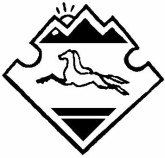 Россия Алтай РеспубликанынКан-Оозы аймагында Кан-Оозындагы jурт jеезенин jурт администрациязы Кан-Оозы jурт, Октябрьский, ороом 14, 649450 тел/факс 22343       ПОСТАНОВЛЕНИЕ                                                        JOП       ПОСТАНОВЛЕНИЕ                                                        JOП       ПОСТАНОВЛЕНИЕ                                                        JOП       ПОСТАНОВЛЕНИЕ                                                        JOП       ПОСТАНОВЛЕНИЕ                                                        JOП«17» октября  2014 года«17» октября  2014 года№ 25с. Усть-Канс. Усть-Кан“”20года.“”20года.________________________________   _____________ ______________________________(наименование должностного лица)     (подпись)(фамилия, имя, отчество
(в случае, если имеется))